«Как создать бизнес», 8-9 классы, анимированная презентация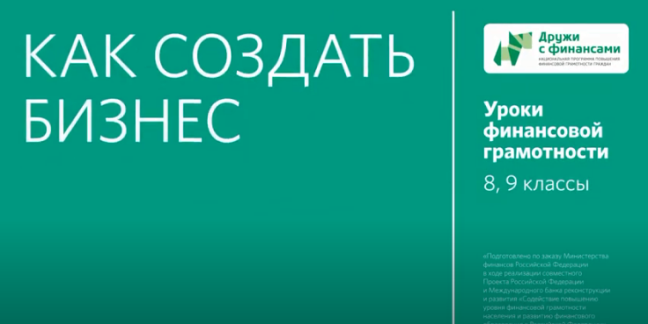 Дидактическая карта Место в тематическом плане занятийВидеоматериал иллюстрирует содержание занятия 24 «Что такое бизнес» темы 10 «Собственный бизнес» модуля 4 «Семья и финансовые организации: как сотрудничать без проблем» (Е. Лавренова, О. Рязанова, И. Липсиц «Финансовая грамотность: учебная программа. 8, 9 классы») и соответствующую тему занятия 24 «Что такое бизнес» модуля 4 «Семья и финансовые организации: как сотрудничать без проблем» учебного пособия (И. Липсиц, О. Рязанова «Финансовая грамотность: материалы для учащихся. 8, 9 классы»). Образовательная цель демонстрации видеоматериалаВ соответствии с учебной программой (Е. Лавренова, О. Рязанова, И. Липсиц «Финансовая грамотность: учебная программа. 8, 9 классы») занятие предназначено для выработки у учащихся части личностных установок, умений и компетенций, указанных на стр. 15-16 учебной программы.Использование видеоматериала помогает сформировать представление о том, что такое бизнес-идея и как она может быть воплощена в бизнес-план, какие существуют формы предпринимательства: юридические лица (АО, ООО), регистрация в качестве индивидуального предпринимателя или самозанятого.Применение видеоматериала способствует формированию компетенции:выделять круг вопросов, которые надо обдумать при создании своего бизнеса, развивает критическое и системное мышление.Краткое описаниеПрезентация разъясняет учащимся, что бизнес — это воплощение в жизнь идеи о производстве продукции или оказании услуги, которые принесут покупателю пользу, а предпринимателю — доход от их продаж.Подробно рассматривается схема создания бизнеса: от рождения идеи и проработки бизнес-плана через изучение рынка и поиск необходимых ресурсов до реализации. Презентация указывает, какие управленческие навыки необходимы для создания бизнеса. Отмечается, что каждый бизнес необходимо зарегистрировать и платить налоги.В общем виде рассматриваются организационно-правовые формы бизнеса, разбираются основные плюсы и минусы индивидуального предпринимательства и самозанятости.Презентация подводит к выводу, что бизнес — это не хобби, которым можно заниматься на досуге, а кропотливая тяжелая работа, которая зачастую занимает больше времени, чем работа по найму. Подчеркивается, что бизнес сопряжен со многими рисками, поэтому для его эффективного ведения, предприниматель должен обладать специальными знаниями в выбранной сфере, необходимыми умениями и личностными качествами.Варианты использования в учебном процессеВ методическом пособии для учителя содержится сценарий занятия 24 «Что такое бизнес» (3, стр. 116-120). Данное занятие рекомендуется провести в комбинированной форме: семинар плюс игра. Первый шаг «Обсуждение базовых понятий» рекомендуется начать с показа фрагмента 1 «С чего начинается бизнес?» презентации.Фрагменты 2-3 презентации рекомендуется демонстрировать на четвертом завершающем этапе шага 3 «Формирование компетенций анализа ситуации и генерации бизнес-идей». На этом этапе учитель проводит рефлексию, организует обсуждение генерации бизнес-идей.При планировании использования видеоматериала учителю следует учитывать, что за этой презентацией следует видеоматериал «Свой бизнес».Комментарии педагога после просмотра, обсуждение в классе, вопросы обучающимсяПри обсуждении можно задать следующие вопросы:Популярна ли в сегодняшнем мире профессия бизнесмена? Как вы думаете почему?Чем бизнесмен отличается от наемного работника? Как вы понимаете выражение «свое дело»? С чего нужно начинать для создания «своего дела»?Идея появилась. Что дальше?Что такое бизнес-план?Какие формы организации своего дела можно выбрать? Каковы плюсы в случае выбора ООО? А какие минусы? (аналогично можно попросить ответить про ИП и самозанятых).Применение в проектной деятельностиУчитель также может рекомендовать видеоматериал для использования при подготовке индивидуальных или групповых проектов по следующим темам:Мини-исследование в регионе проживания «Идеи для бизнеса».Самозанятый. Кто он?Наемный работник и деловой человек. Плюсы и минуса того или иного выбора.Финансовый бой «Самозанятый или индивидуальный предприниматель».Обратите внимание!Полезный материал для данной темы на портале «Вашифинансы.рф»:Финансовая грамотность: Материалы для обучающихся, СПО и СОО, модуль «Собственный бизнес»https://vashifinancy.ru/materials/finansovaya-gramotnost-materialy-dlya-obuchayushchihsya-spo-i-soo-modul-sobstvennyj-biznes/Свое дело и работа по найму  https://vashifinancy.ru/finansy-na-kazhdyy-den/rabota-i-zarplata/chem-svoe-delo-otlichaetsya-ot-raboty-po-naymu/Деловая игра «С чего начать свой бизнес?» https://vashifinancy.ru/materials/delovaia-igra-s-chego-nachat-svoi/Финансовые ошибки малого бизнеса https://vashifinancy.ru/finansy-na-kazhdyy-den/stories/finansovye-oshibki-malogo-biznesa/Модуль 4. Семья и финансовые организации: как сотрудничать без проблем Тема 10. Собственный бизнес Занятие 24. Что такое бизнес 1. Лавренова Е.Б., Рязанова О.И., Липсиц И.В. Финансовая грамотность: учебная программа. 8-9 классы общеобразоват. орг. — М.: ВАКО, 2018. — 32 с. — (Учимся разумному финансовому поведению)2. Липсиц И.В., Рязанова О.И. Финансовая грамотность: материалы для учащихся. 8-9 классы общеобразоват. орг. — М.: ВАКО, 2018. — 352 с. — (Учимся разумному финансовому поведению)3. Рязанова О.И., Липсиц И.В., Лавренова Е.Б.Финансовая грамотность: Методические рекомендации для учителя. 8–9 классы общеобразоват. орг. — М.: ВАКО, 2018. — 152 с. — (Учимся разумному финансовому поведению)Модуль 4. Семья и финансовые организации: как сотрудничать без проблем Тема 10. Собственный бизнес Занятие 24. Что такое бизнес 1. Лавренова Е.Б., Рязанова О.И., Липсиц И.В. Финансовая грамотность: учебная программа. 8-9 классы общеобразоват. орг. — М.: ВАКО, 2018. — 32 с. — (Учимся разумному финансовому поведению)2. Липсиц И.В., Рязанова О.И. Финансовая грамотность: материалы для учащихся. 8-9 классы общеобразоват. орг. — М.: ВАКО, 2018. — 352 с. — (Учимся разумному финансовому поведению)3. Рязанова О.И., Липсиц И.В., Лавренова Е.Б.Финансовая грамотность: Методические рекомендации для учителя. 8–9 классы общеобразоват. орг. — М.: ВАКО, 2018. — 152 с. — (Учимся разумному финансовому поведению)Содержание образования и планируемые результаты обученияСодержание образования и планируемые результаты обученияОсновные понятияПредпринимательская деятельность, предприниматель, бизнес, бизнес-план, бизнес-идея, спрос, ресурсы, прибыль, выручка, организационные формы бизнеса, индивидуальный предприниматель, самозанятый.Личностные характеристики и установкиОсознание ответственности и рискованности занятия бизнесом и трудностей, с которыми приходится сталкиваться предпринимателю.Понимание того, что для начала бизнес-деятельности необходимо иметь специальные знания и навыки.Осознание ответственности предпринимателя при принятии решений и оценке их последствий.Предметные результатыУметь объяснять, как государство оказывает помощь разным категориям граждан.Уметь находить актуальную информацию на специальных сайтах.Компетенции Уметь сравнивать плюсы и минусы разных организационных форм занятия предпринимательской деятельностью.Уметь выделять основные, первоочередные вопросы, которые надо обдумать при создании своего бизнеса, а также угрожающие такому бизнесу типы рисков.Структура презентации (продолжительность 5 мин. 52 сек.)Структура презентации (продолжительность 5 мин. 52 сек.)Содержательные фрагментыСодержательные фрагментыФрагмент 1.Фрагмент 1.Условное название С чего начинается бизнес?Продолжительность 1 мин. 00 сек. с ……. по…….с 00 сек. по 1 мин. 00 сек.Основные понятияЗаработная плата, наемный труд, предпринимательская деятельность, доход, бизнес, бизнес-идея.Транслируемое содержание образования Трудовые доходы бывают разными. Для большинства людей — это заработная плата за наемный труд. Но это может быть и доход от собственного бизнеса — от предпринимательской деятельности. Бизнес начинается с идеи. Идея может родиться, например, на основе потребностей людей. Идею можно позаимствовать и у какого-нибудь удачливого бизнесмена. Или самому придумать принципиально новый товар или услугу. Даже хорошая идея нуждается в детальной проработке. Нужно продумать возможные способы ее реализации, учесть сложности и риски, которые могут возникнуть.Фрагмент 2.Фрагмент 2.Условное название Для чего нужен бизнес-план? И на какие вопросы он дает ответы?Продолжительность 50 сек. с ……. по…….с 1 мин. 01 сек. по 1 мин. 50 сек.Основные понятияБизнес-план, бизнес-идея, прибыль, потенциальный спрос, ресурсы.Транслируемое содержание образования Свои расчеты предприниматель отражает в бизнес-плане. Этот документ отвечает на главные вопросы (перечисление в презентации).Бизнес-план важен, в первую очередь, самому предпринимателю, чтобы понять — способна ли бизнес-идея приносить прибыль.Фрагмент 3.Фрагмент 3.Условное название Как и где искать ответы на 7 главных вопросов бизнес-плана?Продолжительность 1 мин. 35 сек. с ……. по…….с 1 мин. 51 сек. по 3 мин. 26 сек.Основные понятияСпрос, ресурсы, выручка, расходы.Транслируемое содержание образования Описание идеи должно быть четким, чтобы было ясно — что за продукт будет предлагаться. Есть ли на рынке похожие товары или услуги, и чем новое предложение будет выгодно от них отличаться.Оценить потенциальный спрос можно, например, в социальных сетях — выбрать группу людей, которые могли бы потреблять товар или услугу, и опросить их.Оценка спроса и оценка ресурсов очень важны. Потенциал спроса позволит предположить, сколько денег можно будет выручить от продажи продукта или услуги. Оценка ресурсов — сколько расходов понесет предприниматель. Важно критически оценить разницу между планируемой выручкой и необходимыми расходами. Ведь это и есть та прибыль, ради которой бизнес и организуется. Если она крайне мала, то стоит еще раз задуматься о целесообразности идеи — и вернуться на первый шаг построения бизнес-плана.Фрагмент 4.Фрагмент 4.Условное название Как начинающему предпринимателю защитить свой бизнес? Какие организационные формы бизнеса лучше выбрать и почему?Продолжительность 2 мин. 25 сек. с ……. по…….с 3 мин. 27 сек. до концаОсновные понятияРиски, юридическое лицо, акционерное общество (АО), общество с ограниченной ответственностью (ООО), индивидуальный предприниматель (ИП), самозанятый. Транслируемое содержание образования Развитие любого бизнеса полно неожиданностей. Каждое решение предпринимателя не только открывает новые возможности, но и подвергает бизнес различным рискам. Бизнес-план должен предусматривать и способы защиты бизнеса, если вдруг что-то пойдет не так, как планировалось. Бизнес надо зарегистрировать и платить налоги. Можно создать юридическое лицо — ООО, или АО. Но это чаще делают предприниматели с опытом или с солидными ресурсами. Начинающие бизнесмены чаще регистрируются как индивидуальные предприниматели — ИП или как «самозанятые» — это и проще, и связано с меньшими рисками.Бизнес — не хобби, это кропотливая тяжелая работа, которая занимает больше сил и времени, чем работа по найму.Работоспособность — важное качество предпринимателя. Также ему необходимы: творческое и критическое мышление; талант организатора; ответственность при принятии решений и оценке их последствий; знания в той области, в которой он действует; оптимизм и вера в свои силы.